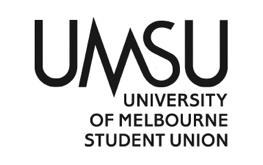   University of Melbourne Student UnionMeeting of the Activities CommitteeAgenda(Friday, 28 July 2023, 6:00 pm)Meeting #12(23)Location: ZoomZoom meeting on Jul 28, 2023 06:00 PM Australia/Melbourne Join from PC, Mac, iOS or Android: https://unimelb.zoom.us/j/83136123637?pwd=ZUZmSld1NEdqNUw1RTlwb3FYSFR5dz09    Password: 405718Procedural MattersMeeting starts at – 6:02pmElection of ChairMotion 1: That Arya Kushwaha be elected as Chair.Mover:  Arya		Seconder:  SreekarPassed Acknowledgement of Indigenous CustodiansAttendanceLucyLachlanTvishaDivyanshJeenaSreekarKairaAryaApologiesProxiesMembershipAdoption of Agenda	Motion 3: That the Agenda as presented be adopted.Mover:  Lucy		Seconder: DivyanshPassedConfirmation of Previous Minutes	Motion 3: That the Previous Minutes be adopted.Mover: Sreekar		Seconder : JeenaPassedConflicts of Interest DeclarationMatters Arising from the MinutesCorrespondence Operational Business (Motions on Notice)Other Business (Motions without Notice)Next MeetingWe will circulate the notice of next meeting.Close – 6:20pmMotion 4: Passing $20,000 for the first bands and brunches program of Semester 2 on Tuesday (1/08/2023), including the booking for the artist "Zourouna", catering services, AV Melbourne, and any other promotional cost that we will incur from "Programs" budget line (03-60-600-3839). Mover: Divyansh                    Seconder:   LachlanPassedMotion 5: Passing $20,000 for the second bands and brunches program of Semester 2 on Tuesday (15/08/2023), including the booking for the artist "Captain Darling", catering services, AV Melbourne, and any other promotional cost that we will incur from "Programs" budget line (03-60-600-3839). Mover: Lucy                    Seconder:  SreekarPassedMotion 6: That we organise a Trivia Night for Semester 2.Mover: Lachlan                    Seconder:   DivyanshPassedLachlan explained it can be fun to have the event in semester 2 if we find a suitable time for that.Motion 7: That we organise a cinema outing for Semester 2.Mover: Lachlan                    Seconder:   SreekarPassedLachlan explained the event in, and he also have the knowledge to organise this type of event from his experience in film society.